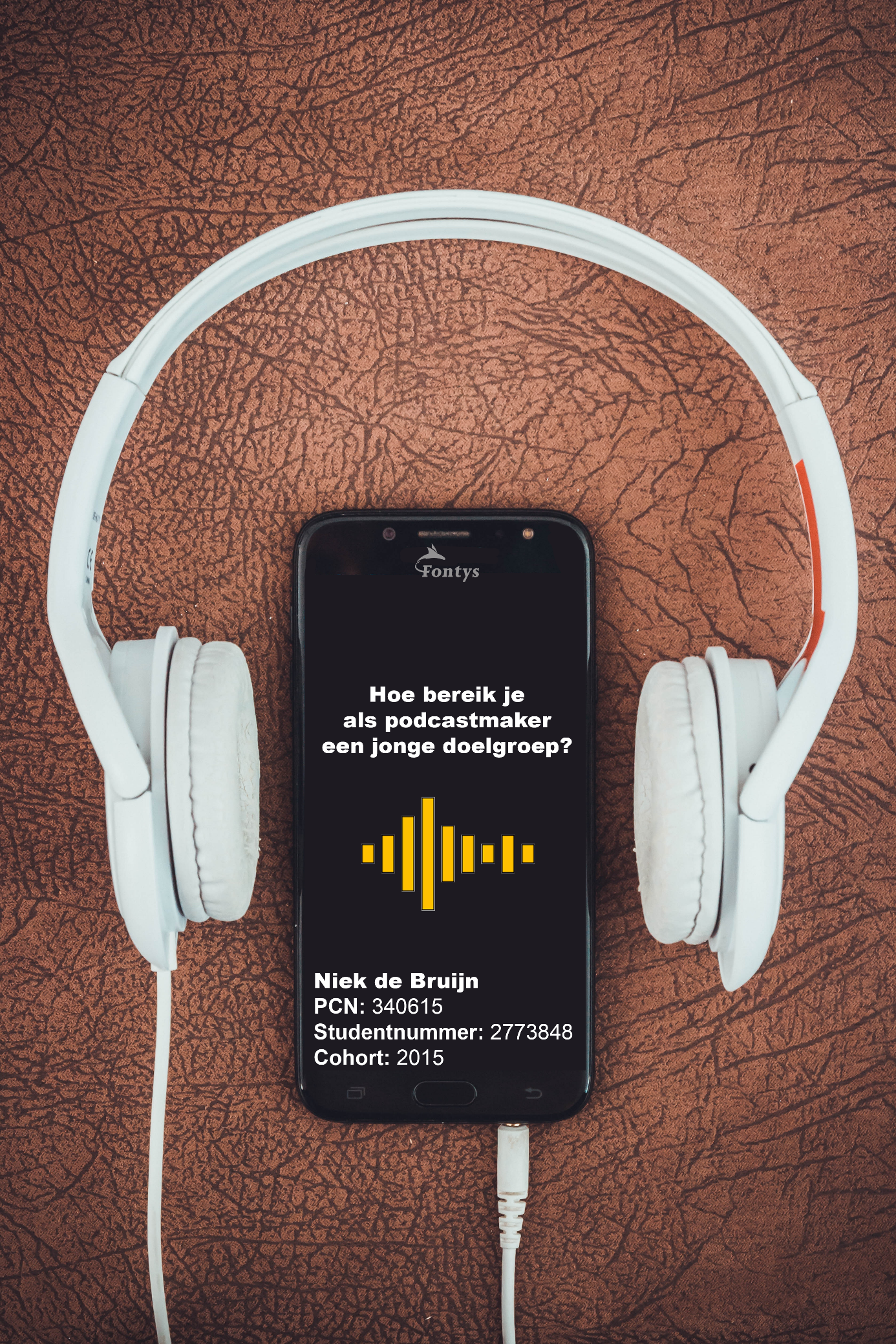 Inleiding

Van december 2019 tot mei 2020 werkte ik als Chef podcast op de sociaal-maatschappelijke redactie van 3FM Tussenuur (Omroep Human). In de Tuesday Issues-podcast praten en discussiëren jongeren (16-25) over onderwerpen als seksualiteit en liefde, geestelijke gezondheid, racisme en vooroordelen, privacy, social media en de toekomst.In de periode februari-maart verschenen er vijf afleveringen. Gemiddeld waren er 232,2 unieke Spotify-luisteraars per aflevering, met gemiddeld 164 streams (bijlage 1 en 2). Van de Tuesday Issues-podcastluisteraars is gemiddeld 23,6 procent 18-22 jaar, 26,8 procent 23-27 en 16,4 procent 28-34. Met andere woorden: bijna twee derde (66,8 procent) is 18-34. De overige 33,2 procent is verspreid over de leeftijdscategorieën 0-17, 35-44 en 45+. Hierover zijn te weinig data beschikbaar om een precieze verdeling te maken.Ondanks het hoge percentage luisteraars van 18-34, zijn de luistercijfers van de Tuesday Issues-podcast laag te noemen. De luistercijfers verschillen overigens per onderwerp van de podcastaflevering (bijlage 1 en 2).

Vanuit wetenschappelijk oogpunt zijn de lage luistercijfers opmerkelijk. Het Reuters Institute for the Study of Journalism onderzocht namelijk de ontwikkelingen in de Nederlandse mediasector (Newman, Fletcher, Kalogeropoulos & Kleis Nielsen, 2019). Begin 2019 vulden 2.026 respondenten (18-24, 25-34 en 35+), die allen minstens één keer per maand met nieuws in aanraking komen en internettoegang hebben, een online vragenlijst in van marktonderzoeksbureau YouGov. De precieze verdeling van deze leeftijdscategorieën is niet bekend, maar de onderzoekers concludeerden wel dat de helft van de 18- tot 24-jarigen naar een podcast luistert. Volgens het Commissariaat voor de Media steeg dit aantal in een jaar tijd met tien procent: van veertig naar vijftig procent (Lauf & Scholtens, 2019). Onderzoeksbureau MediaTest en contentmarketingbureau Wayne Parker Kent beweren dat podcasts meer mainstream worden en hun niche status kwijtraken (MediaTest & Wayne Parker Kent, 2019). Toch wordt slechts 4 procent van de tijdsbesteding aan audio van Generatie Z (1996-2010) besteed aan het luisteren naar een podcast, blijkt uit het Jongerenonderzoek 2019, onder 1.243 Zoomers (Generatie Z). 59 Procent wordt besteed aan het On Demand-luisteren via streaming muziekdiensten en 16 procent aan lineaire radio.

Jongeren (13-34) besteden per dag 7 uur en 41 minuten aan media-activiteiten, aldus Media:Tijd – een tijdsbestedingsonderzoek naar het mediagebruik van 2.713 Nederlanders op basis van een dagboekmeting (Waterloo, Wennekers & Wiegman, 2019). Hiervan wordt 2 uur en 14 minuten per dag besteed aan luisteren (radio, podcast, eigen muziek en online muziekdiensten), 2 uur en 26 minuten aan kijken (o.a. televisie, NPO Start, Netflix en YouTube), 17 minuten aan lezen (zowel papier als scherm), 1 uur en 32 minuten aan communiceren ((video)bellen, sms-en, appen/chatten, e-mailen, gebruik van sociale media, bloggen en internetfora en overige vormen van communiceren), 27 minuten aan gamen, 19 minuten aan overig internet (o.a. het bezoeken van websites, online bankieren en webwinkelen) en 26 minuten aan overige media (o.a. het installeren van software of het elektronisch bewerken van foto’s).

Door het lage tijdsbestedingspercentage, ‘is de podcast nog niet echt dominant te noemen’ (MediaTest & Wayne Parker Kent, 2019, p. 34). Toch verwachten ‘voornamelijk studenten (59 procent), luisteraars tussen de 18 en 34 jaar (46 procent) en hoog opgeleiden (44 procent) in de toekomst meer podcasts te gaan luisteren’, blijkt uit de Markteffect Podcast Monitor, een onderzoek onder 1.000 respondenten – waarvan 27 procent onder de 34  – naar de ontwikkeling en populariteit van podcasts in Nederland (Petit, 2020, p. 12). 

Door deze toekomstverwachting liggen er kansen voor podcastmakers om een jonge doelgroep te bereiken en aan hun podcast te binden. Maar hoe doe je dat? Welke podcastformats en onderwerpen spreken hen aan? Hoe vergaar je podcastluisteraars en hoe creëer je interactie met hen? Daar geef ik in dit onderzoek antwoord op.

Begripsafbakening
In dit onderzoek worden scholieren en studenten (16-25) verstaan onder een jonge doelgroep, gezien het beoogde publiek van de Tuesday Issues-podcast.Er bestaan verschillende definities voor podcast. Volgens het Commissariaat voor de Media is podcast ‘een verzamelterm voor een breed scala aan on-demand audio, zoals documentaires, talkshows, verdiepende journalistiek, fictie en uitgesteld luisteren naar radioprogramma’s’ (Lauf & Scholtens, 2019. p.22). 

In mijn reflectieverslag ligt de focus op podcasts en de podcastmaker. Het uitgesteld luisteren naar radioprogramma’s wordt in dit onderzoek niet gezien als het luisteren naar een podcast.
Leeswijzer

Podcastmakers krijgen door middel van dit onderzoek een helder beeld waar een jongerenpodcast aan moet voldoen – op het gebied van onderwerp, format, lengte, interactie en promotie. Met deze informatie kan hun podcast beter aansluiten bij hun beoogde doelgroep, waardoor hun publiek – dat in de toekomst verwacht meer podcasts te luisteren – geënthousiasmeerd wordt om te luisteren. Dit motiveert podcastmakers vervolgens om betere podcasts te maken en hun bereik te vergroten.In het eerste hoofdstuk komen de behoeftes van jongeren op het gebied van podcasts aan bod. Er wordt, aan de hand van mijn enquête voor 3FM Tussenuur, een selectie gegeven aan onderwerpen waar jongeren in zijn geïnteresseerd. Ook bespreek ik, op basis van onderzoek van de BBC, podcastformats die aansluiten bij hun interesses en behoeftes, zoals beschreven in het boek De toekomst van het nieuws. In hoofdstuk twee staat de vraag centraal hoe de lengte van een podcast kan bijdragen aan het bereiken van een jonge doelgroep. Voor het beantwoorden van deze vraag, kijk ik onder andere naar het boek De podcastprofessor, de AudiMonitor van Stichting Nationaal Luisteronderzoek en statistieken van onderzoeksinstituut Edison Research en audiostreamingsbedrijf Triton Digital over de gemiddelde voltooiingspercentages en luistersessies per podcastaflevering, een onderzoek van podcastservicebedrijf Pacific Content over de gemiddelde duur van een podcastaflevering, het eerste grote verkennend podcast-onderzoek naar Nederlands podcastgebruik over onder andere de bezigheid van podcastluisteraars, data van het Statistic Brain Research Institute over de spanningsboog van Generatie Z, het fenomeen microcast en conclusies over de ideale podcastlengte volgens jongeren zelf, op basis van het Jongerenonderzoek 2019 van MediaTest en Wayne Parker Kent, een peiling van Stemmingmakers – het jongerenpanel van Scholieren.com – en mijn eigen enquête.In hoofdstuk drie staat de vraag centraal hoe je als podcastmaker interactie kunt creëren met een jonge doelgroep en hoe luisteraars inspraak kunnen hebben in je podcast. Ook sta ik stil bij de voor- en nadelen van interactie. Voor het beantwoorden van deze deelvraag, maak ik onder andere gebruik van Nederlandse podcastluisteraars: Van Audiobehang tot Zuurstoftank, onderzoek van het Center for Media Engagement van de Universiteit van Texas en een masterscriptie van de Universiteit van Utrecht over publieksparticipatie bij podcasts.In het laatste hoofdstuk bespreek ik, aan de hand van de peiling van Stemmingmakers, het Jongerenonderzoek 2019, onderzoeken naar het internet- en socialmediagebruik onder verschillende generaties Nederlanders, het boek Podcasten voor Dummies en tips van een aantal marktetingwebsites en podcastplatforms, hoe je een podcast het beste kunt promoten, om op die manier een jonge doelgroep te bereiken. In ieder hoofdstuk komen drie podcastmakers – Maaike Kooijman (MENTALIG), David Weel (Studententijd) en Daniël van de Poppe (Polititia) – aan het woord, om hun visie te delen en te vertellen over hun werkwijze.*








* Alle quotes zijn afkomstig uit persoonlijke gesprekken, met uitzondering van informatie uit promo’s. De interviews zijn uitgewerkt als podcast (bijlage 4).Inhoudsopgave 

Hoofdstuk 1 – Welk behoeftes hebben jongeren op het gebied van podcasts?
1.1 Motivaties podcastluisteraars							Blz. 6
1.2 Invulling geven aan behoeftes jong publiek						Blz. 6 – 7 
1.3 Onderwerpen									Blz. 7 – 8  
1.4 Verschillende formats								Blz. 8 – 9Hoofdstuk 2 – Hoe draagt de podcastlengte bij aan het bereik?
2.1 Gemiddelde afleveringslengte							Blz. 10
2.2 Ideale podcastlengte								Blz. 10
2.3 Voltooiingspercentage								Blz. 10 – 12
2.4 Luistersessie per podcastaflevering							Blz. 12 – 13
2.5 Spanningsboog Generatie Z								Blz. 13
2.6 Bezigheid podcastluisteraars								Blz. 13
2.7 Microcasts										Blz. 13 – 14 Hoofdstuk 3 – Hoe creëer je interactie met je podcast?
3.1 Invloed van luisteraars								Blz. 15
3.2 Discussies										Blz. 15
3.3 Voor- en nadelen van interactie							Blz. 16
3.4 Feedback										Blz. 16Hoofdstuk 4 – Hoe promoot je jouw podcast?
4.1 Verschillende platforms								Blz. 17
4.2 Social media									Blz. 17 – 18
4.3 Massaberichten									Blz. 18
4.4 Live-streamen									Blz. 18 – 19
4.5 Visuals										Blz. 19
4.6 Hashtags en taggen									Blz. 19
4.7 Cross-promotie									Blz. 19
4.8 Podcasthost										Blz. 19 – 20
4.9 Search Engine Optimization								Blz. 20Conclusies en reflectie									Blz. 21 – 23Bronnen										Blz. 24 – 27Referenties										Blz. 28Bijlagen
Bijlage 1: Statistieken februari 2020 – Tuesday Issues-podcast				Blz. 29
Bijlage 2: Statistieken maart 2020 – Tuesday Issues-podcast				Blz. 30
Bijlage 3: Conclusies podcastenquête 3FM Tussenuur (januari 2020)			Blz. 31 – 32
Bijlage 4: Interviews podcastmakers							Blz. 33
Hoofdstuk 1
Welke behoeftes hebben jongeren op het gebied van podcasts?1.1 Motivaties podcastluisteraars
Podcastluisteraars zetten podcasts meestal in met een specifieke reden. 90 Procent van de 1.099 respondenten (25 procent: 18-25) aan het eerste verkennend podcast-onderzoek naar Nederlands podcastgebruik wil vermaakt worden, 87 procent wil iets nieuws leren (Brouwers & Den Hertog, 2019).

Jongeren zijn op zoek naar podcasts die hen vermaken of lege tijd vullen. Ouderen daarentegen willen op de hoogte blijven van onderwerpen die van persoonlijk belang zijn, blijkt uit het Digital News Report van het Reuters Institute for the Study of Journalism (Newman, Fletcher, Kalogeropoulos & Kleis Nielsen, 2019).Overige motivaties voor het luisteren naar een podcast, zijn: als variatie op het luisteren naar muziek, ter ontspanning, ter amusement, om op de hoogte te blijven van het laatste nieuws, voor het volgen van interessante personen of bedrijven, om bij in slaap te vallen of om een gezellige achtergrond te creëren tijdens klusjes (Brouwers & Den Hertog, 2019), (Newman, Fletcher, Kalogeropoulos & Kleis Nielsen, 2019), (Petit, 2020).

1.2 Invulling geven aan behoeftes jong publiek
In de podcast Studententijd van jongerenplatform Scholieren.com, bespreken David Weel, Oscar Pater en Dienke Mulder de avonturen, problemen en dilemma’s uit hun studentenleven. “Het is praktisch om iets vanuit jezelf te maken, omdat je dicht bij je doelgroep staat en eerder doorhebt wat interessant is,” vertelt Communicatiewetenschappenstudent Weel (23). “Dat gaat eerder dan wanneer een organisatie een podcast voor scholieren of studenten maakt. Studententijd wordt voor en door studenten gemaakt.” Maaike Kooijman (23), host van MENTALIG – de podcast van de MIND Young Studio, waarin mentale gezondheid bespreekbaar wordt gemaakt onder jongeren (16-25) – is het met hem eens. Ze vindt dat podcasts op een herkenbare manier moeten aansluiten bij de leefwereld en ontwikkeling van jongeren. Podcasts zijn namelijk een goede manier om invulling te geven aan hun emotionele behoeften (BBC – Marketing & Audience, 2017). “De grootste vereiste is dat je inspeelt op onderwerpen waar jongeren mee te maken hebben, in plaats van dat je hen iets probeert te leren over een onderwerp dat ver van hun bed staat,” aldus Kooijman.Volgens haar is er een dunne scheidslijn tussen luchtig, omdat het toegankelijk moet zijn, en tussen zwaar. Ze denkt dat jongeren dat gewoon aankunnen en willen luisteren, hoewel het verschilt per onderwerp. “Het is het beste om de inhoud af te stemmen op wat zij willen horen.”

Voor de Media, Informatie en Communicatiestudente en haar co-host Ferdy Berkhof (23) is dat geen probleem, doordat ze zelf de doelgroep van hun podcast zijn, waardoor het makkelijker is om vragen te stellen die hun luisteraars beantwoord willen hebben.Podcastproducer Daniël van de Poppe (29) produceert daarentegen een podcast met een onderwerp waar weinig jongeren in zijn geïnteresseerd: politiek. Jongeren hebben gemiddeld namelijk een politieke interesse van maar 39,1 procent, blijkt uit het onderzoek Sociale samenhang en welzijn van het Centraal Bureau voor de Statistiek (CBS), waarvoor in de periode 2012–2018 een enquête werd gehouden onder bijna 54.000 personen (15+). Hierin werd onder andere gevraagd naar de betrokkenheid bij politieke onderwerpen en het vertrouwen in de Tweede Kamer en de Europese Unie (CBS, 2019).

Van de Poppe merkt dat het instapniveau voor politiek hoog is. “Met Polititia willen we jongeren basiskennis geven om te snappen wat er politiek speelt.” Meer dan de helft van de luisteraars is 18-27. 

In de podcast spreken podcastproducer Van de Poppe (DAMN, HONEY) en YouTuber, actrice, illustrator, Instagrammer en schrijfster (Waarom je niet zomaar moet stemmen waar je ouders op stemmen) Titia Hoogendoorn (31) “met de kenners over het Europese parlement, de politieke perikelen in Game of Thrones – want we willen natuurlijk wel gewoon toegankelijk, fun en luchtig blijven – maar ook over waarom er zo weinig vrouwen in de politiek zitten” (Hoogendoorn & Van de Poppe, 2019). Van de Poppe is docent Rechtsgeleerdheid op de Universiteit van Amsterdam en denkt dat jongeren het beste leren als je ze meeneemt in je denkproces, zoals Hoogendoorn doet in de podcast, waarin ze ontdekt hoe ze politieke invloed uit kan oefenen. Volgens hem duiken politieke podcasts als Stuk rood vlees en NRC Haagse Zaken direct in het diepe, waardoor er verwacht wordt dat luisteraars voorkennis hebben over een onderwerp. “De makers hebben een afstand van mij, waardoor ik er niet graag naar luister en er niet zo veel van opsteek. Als je wil dat luisteraars meegaan op jouw persoonlijke ontdekkingsreis, is het belangrijk om dichtbij hen te staan.”Volgens hoogleraar Journalistiekwetenschap Irene Costera Meijer, die in opdracht van het NOS Journaal een kwalitatief publieksonderzoek onder een gevarieerde groep van 450 jongeren (15-25) liet uitvoeren over hoe programmamakers kunnen tegemoetkomen aan hun behoeftes, moet informatie in te stellen zijn op basis van persoonlijke voorkeuren en vooral: interactief, zo constateert ze in haar boek De toekomst van het nieuws (Costera Meijer, Adolfsson en Van Vossen, 2006). Hoe je interactie creëert met je podcast, staat in hoofdstuk 3 centraal.Jongeren willen graag iets nieuws leren en begrijpen hoe iets werkt, constateert Costera Meijer verder in haar boek. Ze willen ontdekken, iets nieuws te weten komen en nieuwe dingen uitvinden. Ook willen ze zich kunnen inleven in de denkbeelden van leeftijdsgenoten (in andere culturen of landen), om te zien wat hen beweegt.Deze doelgroep wil geprikkeld worden om zelf na te denken om een mening te vormen, dus moeten verschillende perspectieven aan bod komen.‘Een informatief programma zal eerder de interesse van jongeren wekken als het hen verbaast, verrast, gelegenheid geeft zich in te leven (body snatchen), betrokken is, shockeert, een belevenis geeft, jongeren gebeurtenissen laat begrijpen en jongeren zelf begrijpt als maatschappelijke groep’ (Costera Meijer, Adolfsson & van Vossen, 2006, p. 90). Een voorbeeld hiervan is de online nieuwsvoorziening NOS Stories, dat zich richt op middelbare scholieren en uitsluitend gebruik maakt van YouTube, Instagram en Snapchat. ‘Wie naar de posts en de comments kijkt, ziet dat Stories een wezenlijk andere toon aanslaat dan de andere NOS-submerken. Die toon is vrolijk, extreem informeel en soms tegen het jolige aan’ (Krul, 2020).

1.3 Onderwerpen
Zowel Scholieren.com als 3FM Tussenuur onderzochten het podcastgebruik van hun jonge doelgroep.

Van de circa 250 scholieren (12-19: 1,6 procent basisschool, 5,7 procent brugklas, 11,4 procent VMBO, 18,8 procent havo, 59,6 procent VWO/ASO en 2,9 procent anders) die deelnamen aan de online podcastpeiling van Stemmingmakers, het jongerenpanel van Scholieren.com, gaf bijna de helft (49,6 procent) aan wel eens naar een podcast te luisteren (Smetsers, 2019). Zij gaven een top 10 van meest beluisterde podcasts (opeenvolgend: Man man man – de podcast, Monica’s Podcast, Misfits, Echt gebeurd, De zolderkamer, Mattie & Marieke, Teenager Therapy, Brand in het Landhuis, Universiteit van Nederland, De Best Social Podcast / DAMN, HONEY). 

Voor 3FM Tussenuur plaatste ik in januari 2020 een podcastenquête op Instagram (bijlage 3). Er kwamen gemiddeld 100 reacties per vraag. 74 Procent van de respondenten gaf aan wel eens naar een podcast te luisteren. Om zo min mogelijk van hun tijd te vragen, is in deze enquête enkel gevraagd naar het podcastgebruik en de interesses van de Instagramvolgers. Demografische gegevens van de respondenten zijn niet bekend.

Waar het onderzoek van Stemmingmakers een selectie geeft aan populaire podcasts onder jongeren, geeft mijn enquête een selectie aan specifieke categorieën (opeenvolgend: Seksualiteit, Muziek, Mentale gezondheid, Identiteit, (Waargebeurde) misdaad, Humor, School, Informatief / maatschappelijk, Waargebeurde verhalen, Kunst en cultuur / geschiedenis). 

Overige categorieën die – in mindere mate – werden genoemd, waren opeenvolgend: Pretparken, Ervaringsdeskundigen, Feminisme, Ondernemen, Bijzondere beroepen, Reizen, Creativiteit, Films, Nostalgie, Spiritualiteit en Voetbal. De interesses van huidige, jonge podcastluisteraars lopen erg uiteen, valt op te maken uit beide peilingen. Toch biedt het podcastmakers een handvat, om de behoefte naar informatie over een bepaald onderwerp van hun beoogde doelgroep te bevredigen.

Beide onderzoeken benadrukken overigens dat de resultaten een eerste beeld schetsen, maar niet representatief zijn voor de gehele doelgroep. 1.4 Verschillende formats
Luisteraars houden van een rode draad en herkenbaarheid, aldus podcastexpert Mirjam Hegger (Hegger, 2020), auteur van het Podcast Trend Rapport 2020, over de belangrijkste ontwikkelingen omtrent Nederlandse podcasts. Het is daarom belangrijk dat podcasts een duidelijk format hebben. De marketing- en publieksafdeling van de BBC onderzocht, met behulp van jongerenpanels en kwalitatieve enquêtes, welke podcastformats het best aansluiten bij specifieke, emotionele behoeftes van een jonge doelgroep (15-29), (BBC – Marketing & Audience, 2017).

Zo is een tweerichtingsgesprek, op basis van interviews, volgens de onderzoekers een format dat hierbij aansluit. Ook een (satirisch) panelshow-format, gericht op de actualiteit, sluit hierbij aan.

Om dicht bij het onderwerp te blijven, zijn formats gericht op de interesses of persoonlijkheid van de host ook erg geschikt, aldus de Britse omroep

Zo komt Hoogendoorn in haar podcast Polititia uit de kast als ‘politieknoob’. “Hoewel het binnen de democratie de bedoeling is dat iedereen op de hoogte is van de politiek, blijft de politiek voor mij – en vele anderen, ben ik achter gekomen – een groot mysterie” (Hoogendoorn en Van de Poppe, 2019). Hoogendoorn ziet het als haar plicht om meer over de politiek te leren, doordat er politieke beslissingen worden genomen over haar. “Ze erkent dat ze er niks over weet, maar gaat dingen uitzoeken. Dat is best wel een coole insteek,” aldus haar co-host en producer Van de Poppe.  Volgens de marketing- en publieksafdeling van de BBC slaan scripted formats, meestal herkenbare komedies rondom jongeren en onderwerpen die hen interesseren, ook goed aan bij de doelgroep.

Een discussieformat, zoals Topix (voorheen: WorX) van NPO-jongerenzender FunX (2018), brengt verschillende standpunten van voor- en tegenstanders en persoonlijke verhalen naar voren, aldus de BBC. De variërende onderwerpen die hierin aan de orde komen, zetten jongeren aan het denken. Jongeren voelen zich namelijk aangetrokken tot content die meer inhoudelijke discussies opleveren (Costera Meijer, Adolfsson & van Vossen, 2006). Het bestaan van jongeren in een multiculturele samenleving, heeft hen ervan doordrongen dat één waarheid niet bestaat, doordat ze – tegenwoordig meer dan ooit – te midden van meer raciale, etnische, religieuze, seksuele en politieke diversiteit leven. Jongeren geven de voorkeur aan informatie ‘die meerdere kanten van de zaak belicht, meerdere stemmen laat horen, opdat meerdere verhalen en werkelijkheden naast elkaar kunnen bestaan en ze niet gedwongen worden zich te identificeren met één positie’ (Costera Meijer, Adolfsson & van Vossen, 2006, p. 88.).

Bevindingen uit mijn enquête voor 3FM Tussenuur sluiten hier naadloos op aan: 85 procent van de respondenten geeft aan het liefst te luisteren naar meerdere personen (bijlage 3). Dit format lijkt – mede door conclusies uit paragraaf 1.2 – het beste aan te sluiten bij hun behoeftes. In paragraaf 3.2 wordt vertelt hoe discussies kunnen bijdragen aan het creëren van interactie tussen podcastmaker en -luisteraar.

De podcast MENTALIG focust zich daarentegen minder op het format en juist meer op de inhoud. Kooijman vindt het vooral belangrijk dat er een goede gast aan het woord is, die nuttige informatie, tips of verhalen deelt. 
Hoofdstuk 2
Hoe draagt de podcastlengte bij aan het bereik?

2.1 Gemiddelde afleveringslengte
Op basis van een steekproef met 18.809.402 podcastafleveringen die 637.793 verschillende podcastseries representeren, gepubliceerd tussen juni 2005 en november 2019, concludeerde podcastservicebedrijf Pacific Content – dat audioverhalen creëert voor grote merken als Facebook en Adobe – dat de gemiddelde afleveringslengte 41 minuten en 31 seconden is (Misener, 2019). 

Om de gemiddelde afleveringslengte te berekenen, groepeerde Pacific Content de podcastafleveringen op releasedatum en berekende vervolgens de maandelijkse gemiddelde afleveringslengte. Daarnaast berekende het bureau de gemiddelde mediane afleveringslengte per categorie:(Video)games: gemiddeld 60-66 minuten;Muziek, Televisie en film, Religie en Hobby’s: gemiddeld 50-60 minuten;Sport, Waargebeurde misdaad, Entertainmentnieuws, Filosofie, Seksualiteit, Politiek, Documentaire, Fashion & beauty, Maatschappij & cultuur en Relaties: gemiddeld 35-45 minuten;Kunst, Techniek, Mentale gezondheid, Nieuws, Persoonlijke ontwikkeling, How To en Educatie: gemiddeld 20-30 minuten. Met bovenstaande cijfers krijgen podcastmakers een beter beeld van de gemiddelde afleveringslengte in hun beoogde categorie. Dit wil overigens niet zeggen dat podcastluisteraars daadwerkelijk de hele podcastaflevering afluisteren. Daarom onderzoek ik in de volgende paragrafen de gemiddelde luistersessies en gemiddelde voltooiingspercentages van podcastluisteraars, maar ook de ideale, gemiddelde podcastlengte volgens jongeren. 2.2 Ideale podcastlengte
24 Procent van de in totaal 2.587 jongeren die deelnamen aan het Jongerenonderzoek 2019 van MediaTest en Wayne Parker Kent (2019) vindt een podcastlengte van een half uur perfect, volgens 18 procent mag een podcast best een uur duren. De ideale, gemiddelde podcastlengte is 36 minuten, concluderen de onderzoekers op basis van een vragenlijst die is afgenomen via het netwerk van Wayne Parker Kent en op Metronieuws.nl.Volgens het onderzoek van Stemmingmakers verschilt de ideale duur van een podcast sterk onder de scholieren die aangaven wel eens naar een podcast te luisteren (49,6 procent luistert naar podcasts, 20,3 procent luistert nauwelijks podcasts en 30,1 procent luistert niet naar podcasts). Toch heeft 48 procent van de 172 respondenten die aangaven (nauwelijks) naar podcasts te luisteren een voorkeur voor podcasts van 15 tot 30 minuten en wil maar 22 procent langer dan een uur naar een podcast luisteren (Smetsers, 2019).74 Procent van de circa 100 respondenten aan de enquête van 3FM Tussenuur (bijlage 3) gaf aan wel eens naar een podcast te luisteren. Volgens hen duurt de ideale podcast gemiddeld iets meer dan een half uur. Dit sluit goed aan bij de conclusies van MediaTest en Wayne Parker Kent (2019). Een mogelijke verklaring voor de afwijkende cijfers van Stemmingmakers (Smetsers, 2019) kan zijn dat dit panel enkel bestaat uit basis- en middelbare scholieren, terwijl in de enquête van 3FM Tussenuur en het Jongerenonderzoek 2019 van MediaTest en Wayne Parker Kent ook studenten zijn bevraagd.Volgens Van de Poppe (Polititia) moeten jongerenpodcasts niet langer dan drie kwartier duren, “om te rechtvaardigen dat je beslag legt op hun tijd in een druk bestaan.”2.3 Voltooiingspercentage
“Je kunt niet beïnvloeden dat luisteraars vroegtijdig afhaken,” aldus Kooijman (MENTALIG). Volgens haar moet een podcast een boeiend verhaal vertellen, dat interessant of nuttig is voor de luisteraar. Ze vindt de inhoud van een podcast dan ook belangrijker dan het format (zie paragraaf 1.4).Om te zorgen dat hun luisteraars niet vroegtijdig afhaken, behandelt Studententijd ook verhalen van andere studenten. “Die kan je erbij pakken om een nieuw verhaal in je aflevering te brengen. Je hebt dan niet continue een gesprek over één specifiek onderwerp,” aldus Weel.

In Analytics ziet Weel dat de meeste afleveringen van Studententijd voor gemiddeld 80 tot 90 procent worden afgeluisterd, met zo’n 1.500 streams per aflevering. “Er is nog geen reden om te denken dat er meer prikkels in moeten.”

Van de Poppe denkt dat Polititia soms te lang is. Zo duurt de aflevering waarin hij samen met Hoogendoorn en BIJ1-partijleider Sylvana Simons praat over de jaren '00 en identiteitspolitiek, 1 uur en 7 minuten. Toch heeft 75 procent van alle luisteraars ‘m volledig afgeluisterd, aldus Van de Poppe. “We houden dus toch die aandacht vast!”

Het format van Polititia wordt namelijk opgedeeld in rubriekjes. “We beginnen met de introductie van de gast, een omschrijving van het onderwerp en dan duiken we er dieper in. We proberen de aandacht erbij te houden door fun facts te geven.” Zo vertelt Hoogendoorn in de aflevering over vrouwen in de politiek dat de eerste vrouwelijke minister een hoes om haar tafelpoot kreeg, zodat haar panty niet stuk ging (Hoogendoorn, 2019). 

Onderzoeksinstituut Edison Research en audiostreamingsbedrijf Triton Digital ondervroegen 4.398 Amerikaanse podcastluisteraars (12+), door middel van een landelijke telefonische enquête en online onderzoek, naar hun podcastvoltooiingspercentage (afbeelding 1).


Afbeelding 1: Voltooiingspercentages podcastluisteraars

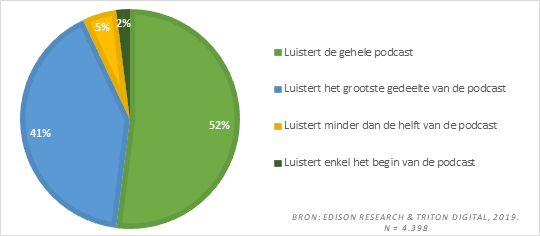 ’s Werelds eerste strategische podcastadviesbureau 4DC deed samen met onderzoeksbureau Opinion Matters onderzoek onder 3.103 Britten (16+), waarvan 1.100 niet-podcastluisteraars en 2.003 podcastluisteraars. In het onderzoek presenteert 4DC redenen waarom podcastluisteraars afhaken (afbeelding 2).


Afbeelding 2: Redenen waarom podcastluisteraars afhakenEr zijn geen cijfers bekend over het voltooiingspercentage van Nederlandse podcastluisteraars. Een onderzoek hiernaar kan meer inzicht geven.2.4 Luistersessie per podcastaflevering
Cijfers over de gemiddelde luistersessies van Nederlandse podcastluisteraars zijn wel bekend. De AudioMonitor bracht in kaart waar, wanneer en hoe 5.289 Nederlanders (13+) naar audio luisteren, door middel van eDiaries over hun luistergedrag (Stichting Nationaal Luister Onderzoek, 2019). Zo gaven 1.548 respondenten aan podcasts te luisteren, 39 procent daarvan is 13-34.

Het onderzoek concludeert verder dat haar respondenten per keer gemiddeld 41 minuten naar een podcastaflevering luisteren. Dit sluit precies aan bij de gemiddelde duur van een podcastaflevering (Misener, 2019) en is slechts vijf minuten langer dan de ideale podcastlengte van jongeren (MediaTest & Wayne Parker Kent, 2019). Wel moet er bij de gemiddelde luistersessie uit de AudioMonitor rekening worden gehouden dat dit het gemiddelde is van alle leeftijdscategorieën en er geen cijfers bekend zijn per doelgroep.2.5 Spanningsboog Generatie Z
“Als mensen vaker naar je luisteren, willen ze vaak ook wel langer naar je luisteren. Beginnende podcastluisteraars moeten daarentegen juist snel denken: dit is leuk om naar te luisteren,” beweert Weel (Studententijd). 

Het is dus van belang om de spanningsboog van jongeren in je achterhoofd te houden. Uit data van het Statistic Brain Research Institute, een onderzoeks- en analysetool met meer dan 500.000 statistische gegevens en grafische interfaces, blijkt dat Generatie Z een aandachtsspanne heeft van maar acht seconden, waarin zij bepalen of content boeiend genoeg is om aandacht aan te schenken.‘Om voorbij deze acht-secondenfilter te komen […], betekent dit dat je ze als podcastmaker boeiende en onmiddellijk nuttige ervaringen moet bieden’ (Finch, 2015). Vraag jezelf dus af of je podcast boeiend is en boeiend blijft, door telkens na te gaan of je luisteraar iets heeft aan de informatie die wordt gedeeld.‘Moet de lengte misschien worden bepaald door het onderwerp, het thema, de waarde van de inhoud en de relevantie van de aflevering 
voor de luisteraar, ongeacht hoelang het duurt? […] 
De waarde van de inhoud bepaalt de boodschap; en dit bepaalt de lengte. Met andere woorden: de lengte van de podcast is de tijd die nodig is om het bericht en de waarde af te leveren – en er is geen vaste regel of beperking.’
(Castaneda, 2019)Volgens Peter de Ruiter, oprichter van het podcastkanaal Luisterdoc, moet je als podcastmaker bedenken ‘hoeveel informatie en spanning een luisteraar aankan. Soms is het tijd voor een kort muziekje, zodat een en ander kan betijen. Ook een parafrase, een samenvatting, een conclusie of een vooruitwijzing kan op z’n plaats zijn,’ adviseert hij in zijn boek De podcastprofessor (De Ruiter, 2018, p. 1.). 

Afwisseling in fragmenten, zoals voice-overs en audiobumpers, maakt je podcast ook dynamischer. Het houdt de luisteraar scherp en het zorg ervoor dat de podcast niet eenzijdig is.Als je huidige podcastluisteraars de podcast niet volledig afluisteren, schaaf dan aan je inhoud en bedenk wat je kan verbeteren, door naar vergelijkbare podcasts te luisteren en hun format, inhoud en structuur te bestuderen, adviseert podcastplatform Castos (2020). 2.6 Bezigheid podcastluisteraars
In februari woonde ik het Podcast Seminar 2020 bij in Beeld en Geluid, georganiseerd door het Lectoraat Kwaliteitsjournalistiek in Digitale Transitie. Amanda Brouwers van de Rijksuniversiteit Groningen en productiebedrijf Podgront lichtte hier de belangrijkste bevindingen uit het eerste grote verkennend podcast-onderzoek naar Nederlands podcastgebruik toe aan media- en podcastmakers. De data waar het onderzoek zich op baseert komt uit interviews met 36 podcastmakers, enquêtes die zijn ingevuld door 1.099 podcastluisteraars en drie selecte focusgroepen met podcastluisteraars.

Brouwers vertelde dat podcasts worden geselecteerd op basis van concentratie, waarbij de lengte van de podcast afhankelijk is van de bezigheid van de luisteraar.

Uit haar onderzoek is op te maken dat de meeste Nederlandse podcastluisteraars een podcast luisteren als zij onderweg zijn (Brouwers & den Hertog, 2019).

Van de circa 250 scholieren die deelnamen aan de podcastpeiling van Stemmingmakers, gaf 23,5 procent aan een podcast te luisteren in bed, 7,8 procent tijdens het maken van hun huiswerk en 13 procent op andere momenten. 55,7 procent van de scholieren luistert een podcast tijdens het reizen (Smetsers, 2019). 

2.7 Microcasts
Podcastmakers zouden voor middelbare scholieren – gezien hun relatief korte reistijd en lage aandachtsspanne – kunnen experimenteren met een microcast: een korte podcast van maximaal tien minuten. ‘Het kan een kort nieuwsoverzicht zijn, een achtergrondverhaal bij een muzieknummer, een ankeiler (teaser) of samenvatting van een langere podcast, of een op zichzelf staande podcast’ (Pauw, 2019). 

Zack Renau-Wedeen, productmanager bij Google Podcasts, vertelt in een blog van podcastservicebedrijf Pacific Content dat we ‘met de opkomst van draadloze koptelefoons en aangesloten speakers […] meer informele audioconsumptie en contentcreatie zullen zien, inclusief inhoud in kortere vorm die gemakkelijk te consumeren is tijdens het doen van een snelle boodschap of het wachten in de rij’ (Pratt, 2019). Volgens hem moeten we niet verbaasd zijn als de trend naar kortere inhoud doorzet. Van de Poppe (Polititia) denk dat jongeren worden onderschat met microcasts. “Als je een podcast maakt van tien minuten, maak je het net behapbaar genoeg voor jongeren die hun aandacht moeilijk vast kunnen houden. Het kan geen kwaad om in deze tijd, waarin alles steeds sneller gaat, je aandacht langer vast te moeten houden bij een specifiek onderwerp.”Kooijman (MENTALIG) denkt dat microcasts een uitkomst kunnen bieden gezien de spanningsboog van jongeren, doordat zij het makkelijk even tussendoor kunnen luisteren. Tegelijkertijd vindt ze het grote voordeel van podcast – ten opzichte van video – dat je een verhaal langer kan vertellen en een uitgebreider interview kan houden. “Ik ben juist met MENTALIG gestart, omdat ik vind dat psychische klachten niet een onderwerp is wat je in vijf minuten kan vertellen. Iemands verhaal is vaak best ingewikkeld. Ik zou het zonde vinden om over deze onderwerpen korte podcasts te maken. Het is niet toereikend.” Weel (Studententijd) luistert zelf naar MAND, de kortste podcast van Nederland. Hierin bespreekt Maxim Hartman uitsluitend het hoogstnoodzakelijke van een onderwerp, in minder dan één minuut. Weel denkt dat microcasts een toegankelijke trend zijn, waarmee je jongeren in tien minuten aan een podcast kunt binden. Toch luistert hij zelf liever drie kwartier naar dezelfde stem.Hoofdstuk 3
Hoe creëer je interactie met je podcast?

Door de toon en kwetsbaarheid van de podcastmaker zorgt een podcast vaak voor intimiteit, maar niet zo zeer voor betrokkenheid met podcastluisteraars (Brouwers & Den Hertog, 2019).

3.1 Invloed van luisteraars
Bij weinig reactie op een podcast is er vaak ook weinig interactie tussen podcastmaker en podcastluisteraar. Toch hoeft dit niet te betekenen dat luisteraars geen invloed hebben op de inhoud van de podcast. 

Veel podcastmakers ‘denken onder andere aan luisteraars tijdens het uitzoeken van onderwerpen, tijdens de promotie van een podcast […] en bij het plannen van de structuur in een podcast’ ondervonden onderzoekers Brouwers & Den Hertog (2019) naar aanleiding van interviews met 36 podcastmakers.Vanaf het begin hameren Weel, Pater en Mulder (Studententijd) op interactie, door luisteraars op te roepen een vraag of verhaal in te sturen. Om de drempel tot interactie laag te houden en een connectie met hun doelgroep op te bouwen, maakten ze een WhatsApp-groep met eerstejaarsstudenten aan. “Hierin vertellen ze waar zij tegenaan lopen en kunnen ze vragen stellen over een bepaald onderwerp. Daardoor maak je een veel passender product, dan wanneer je zelf iets gaat bedenken voor je doelgroep.” Weel vertelt dat deze manier van interactie creëren is geïnspireerd op de werkwijze van redacteuren van NOS Stories. “Je moet onze relatie met de doelgroep (13-18) zo zien: we zijn niet je mattie, maar we begrijpen je wél. NOS Stories is in feite je grote broer of zus,” aldus Karina ter Horst, chef NOS Stories in een interview voor Villamedia (Krul, 2020).

3.2 Discussies
Sommige podcastmakers proberen met hun podcast een probleem – waar hun luisteraars mee geconfronteerd worden – op te lossen, aldus Craig Hewitt van podcastplatforms Castos en Podcastmotor. Hij raadt daarom aan om, samen met een gast of co-host, te discussiëren over mogelijke ideeën en oplossingen. Op die manier kunnen zij bij zichzelf nagaan wat voor hen de ideale oplossing is (Hewitt, 2016).

Het Center for Media Engagement van de Universiteit van Texas onderzocht de componenten die ervoor zorgen dat oplossingsgerichte content een positieve impact heeft op het publiek. Content die niet alleen aandacht besteedt ‘aan de uitleg van het probleem (oorzaken en symptomen) en de oplossing (ideeën), maar ook aan de praktische uitvoering van die oplossing (implementatie), eventuele tussenresultaten (voortgang) en algemene inzichten, hebben de meeste positieve effecten’ en leiden ‘tot meer betrokkenheid bij een onderwerp in de toekomst’ (Solis, 2020).

Volgens Folkert Coehoorn – werkzaam bij podcast-productiehuis Dag en Nacht Media – zijn discussies voor podcastgebruikers interessant om naar te luisteren, zo concludeert hij in zijn masterscriptie Film- en Televisiewetenschap aan de Faculteit Geesteswetenschap van de Universiteit Utrecht: een kwalitatieve data-analyse van industriële teksten en een topiclijst, aan de hand waarvan vier podcastmakers zijn geïnterviewd. In zijn masterscriptie onderzoekt Coehoorn de mogelijkheden tot publieksparticipatie die podcastmakers hebben. Zo willen jongeren aan de hand van verschillende perspectieven geprikkeld worden zelf na te denken om een mening te vormen, concludeerde ik in voorgaand hoofdstuk. Dit komt volgens Coehoorn ten goede aan de publieksparticipatie (Coehoorn, 2016).

Door een vraag te stellen in je podcast, betrek je podcastluisteraars bij de discussie en geef je hen de kans om hun eigen mening te vormen over het onderwerp, adviseert podcastplatform Podcastmotor (Hewitt, 2016). Betrek hun visies in je uitzending, zodat zij zich betrokken voelen.3.3 Voor- en nadelen van interactie
Luisteraars van Polititia hebben geen invloed op de inhoud van de podcast, maar Van de Poppe en Hoogendoorn denken er wel over na om in het tweede seizoen onderwerpen aan te kondigen, zodat luisteraars vragen in kunnen sturen via social media. “Het probleem bij ons, is dat we vaak al hebben uitgedacht waarom we het onderwerp willen bespreken, welke vraag de luisteraar aan het einde moet kunnen beantwoorden en hoe we de aflevering gaan opbouwen. Als je zo’n specifieke opbouw hebt in je aflevering, kan je die lijn kwijtraken als je daar een luisteraarsvraag in probeert te fietsen.” Kooijman (MENTALIG) vindt het lastig dat podcastluisteraars via podcastplatforms – behalve SoundCloud – niet kunnen reageren en podcastmakers dus weinig interactie aan kunnen gaan met hun luisteraars. Daarom benadert ze haar doelgroep regelmatig via de social mediaplatforms van de MIND Young Studio. “Ik vind het belangrijk om jongeren te betrekken in wat ik doe en de doelgroep te blijven monitoren over wat ze willen horen.” 3.4 Feedback
Volgens Van de Poppe kan je ook op andere manieren interactie met je luisteraars creëren, bijvoorbeeld door een community op te bouwen. Zo heeft de door hem geproduceerde feministische podcast DAMN, HONEY een Instagramplatform met ruim 26.000 volgers en een Slack-groep met ruim 700 leden. Zij zijn betrokken en geven rechtstreeks feedback op de inhoud van de afleveringen. In aanloop naar de Tweede Kamerverkiezingen brainstormen Van de Poppe en Hoogendoorn over het opzetten van een Polititia-community.

De feedback van podcastluisteraars is van onschatbare waarde en biedt een mogelijkheid om te voldoen aan de behoefte van het publiek, adviseert het Nederlandse Podcast Factory (van Leeuwen, 2018). Zij kunnen anderen aansporen om jouw podcast te beluisteren.Hoofdstuk 4
Hoe promoot je jouw podcast?4.1 Verschillende platforms
Podcasts kunnen op verschillende platforms aangeboden worden, die onderling vaak andere meetmethodes hanteren.

Zo meet het ene platform op basis van plays (hoe vaak een podcast wordt gestart), een ander op basis van streams (als een podcastgebruiker langer dan een x-aantal seconden luistert), weer een ander op basis van ends (als een podcastgebruiker de podcast afluistert) en een ander slechts op basis van downloads (Hofstede, 2018). 52 Procent van de respondenten aan het Jongerenonderzoek 2019  luistert naar podcasts via Spotify, gevolgd door 23 procent die via Apple Music luistert (Wayne Parker Kent & MediaTest, 2019). Overige platforms die, in mindere mate, worden gebruikt, zijn: het kanaal van de podcast, SoundCloud, Google Podcasts, Stitcher, Deezer of TIDAL (Smetsers, 2019).Door de algoritmes van deze platforms is het voor een beginnende podcast als Studententijd lastig om hun doelgroep te bereiken en gevonden te worden, merkt Weel. “De grotere podcasts van Dag en Nacht Media en de NPO domineren de hitlijsten van Spotify en iTunes. Dat is dé plek waar mensen kijken als ze een nieuwe podcast zoeken.”4.2 Social media
De manieren waarop scholieren een nieuwe podcast vinden zijn overigens erg wisselend, blijkt uit onderzoek van Stemmingmakers (Smetsers, 2019). De meesten vinden een podcast via berichten in media of door zelf actief op zoek te gaan. Waar ze precies zoeken, daar geeft het onderzoek geen antwoord op. Het is dus goed om te bedenken via welke kanalen je jouw doelgroep het beste kunt bereiken.Weel promoot zijn podcast Studententijd op het bijbehorende Instagramaccount, waar soms gesponsorde advertenties voor worden ingezet, via artikelen en banners over de podcast en bijbehorende thema’s op Scholieren.com, door het sturen van persberichten naar nieuwsmedia, verenigingen en organisaties en door het sluiten van deals met merken, die de podcast delen in ruil voor een artikel op Scholieren.com of Studenten.com. “Verder is het een kwestie van lummelen op andere Instagramaccounts. Het voelt stom om telkens je product aan te prijzen in comments of DM’s, want de helft van de tijd zit niemand daarop te wachten, maar het is wel een manier.” Daarnaast maakt Studententijd met stickers op fysieke plekken – hogescholen, universiteiten en bibliotheken – reclame onder hun doelgroep.Groot voordeel voor Studententijd, is dat de naamsbekendheid van Scholieren.com – het jongerenplatform waar de podcast onder valt – onder middelbare scholieren 85 procent is (Scholieren.com, z.d.). Op die manier worden eindexamenleerlingen, potentiële luisteraars, makkelijk bereikt. “De doelgroep die we al hebben, hoeven we maar één extra zetje te geven richting de podcast, die hen maximaal voorbereidt op het studentenleven.” 

Een ander voordeel van het maken van Studententijd binnen Scholieren.com, is het grote netwerk aan organisaties die studenten bedienen, vertelt eindredacteur Weel. “Het is makkelijker om de podcast te pluggen, dan wanneer wij als drie studenten uit onszelf waren begonnen.”

Weel en zijn co-hosts bedenken momenteel hoe Studententijd  beter gevonden kan worden. “De veranderingen zitten vooral in de titels van de podcastafleveringen en de tekst in de shownote. Ook zijn we aan het nadenken of we BN’ers kunnen gaan bellen, die onze podcast weer kunnen boosten via hun kanalen.” 

Hoogendoorn heeft een Instagramplatform met meer dan 8.000 volgers, dat ze gebruikt om Polititia te promoten. Haar bekendheid en bereik heeft volgens haar co-host Van de Poppe in het begin veel bijgedragen aan de populariteit van de podcast. “Onze eerste aflevering zat vrij snel op duizend luisteraars.” 

In het begin heeft Polititia ook gebruik gemaakt van het platform van DAMN, HONEY. Voor het tweede seizoen zijn Van de Poppe en Hoogendoorn een samenwerking aangegaan met de VPRO en NPO 3FM, waardoor een marketingteam hun podcast zal gaan promoten via kanalen van de publieke omroep.  

Het is slim om je podcast via verschillende kanalen onder de aandacht te brengen. 94 Procent van de Amerikaanse podcastluisteraars is actief op tenminste één social mediaplatform, blijkt uit statistieken van Podcast Insights (Winn, 2020). Cijfers over het social mediagebruik van Nederlandse podcastluisteraars zijn niet bekend. Wel ondervroeg marktonderzoeksbureau Ruigrok Netpanel in het kwantitatieve What’s Happening Online-onderzoek 2.611 Nederlanders uit verschillende generaties over hun internet- en social mediagebruik (de Groot, Tramper, Hafkamp & Worrell, 2019). Slechts 63 procent van de ‘digitieners’ (14-22) gebruikt Facebook, in tegenstelling tot 75 procent van de Millennials (23-37). ‘Hun gebruik hiervan ligt het laagst van alle generaties.’ 94 procent van de jongeren zit op WhatsApp, 78 procent op Instagram, 71 procent op Snapchat en 93 procent gebruikt YouTube. TikTok is in dit onderzoek niet meegenomen, maar het Nationaal Social Media Onderzoek 2020 van onderzoeksbureau Newcom, het grootste trendonderzoek van Nederland naar het gebruik en de verwachtingen van social media, concludeerde in januari 2020 dat TikTok 1.125.000 Nederlandse gebruikers heeft, waarvan 25,8 procent 15-24 is (Newcom Research & Consultancy B.V., van der Veer, Boekee & Hoekstra, 2020).

Deze cijfers geven inzicht via welk social mediaplatform een jonge doelgroep het best te bereiken is. Maar hoe doe je dat?4.3 Massaberichten
De Evangelische Omroep (EO) gebruikte WhatsApp als distributiekanaal en stuurde iedere ochtend de 7 minuten durende bijbelpodcast Eerst dit naar haar luisteraars (Molenaar, 2018). Na een jaar had Eerst dit al 500.000 abonnees, die de microcast massaal doorstuurden naar hun eigen WhatsApp-contacten (Van de Meent, 2019). 

Gebruikte, want deze manier van het distribueren van een podcast is geen optie meer. Facebook – het bedrijf achter Instagram en WhatsApp – staat het verzenden van massaberichten sinds 7 december 2019 niet meer toe (WhatsApp, 2019). Daarom heeft de podcast van de EO nu een eigen applicatie. Hier kan je als podcastmaker ook in investeren. De prijs voor het ontwikkelen van een app is afhankelijk van het platform (Apple iOS, Google Android of Windows Phone), de gangbaarheid van het ontwerp en de functies van je app (MSML B.V., z.d.).

4.4 Livestreamen
Daarnaast kan je podcasts livestreamen via social media, zoals De Best Social Podcast een aantal keer deed (Broekhuizen, Duyvis & Schilder, 2018), omdat Facebook en Instagram in hun feed voorrang geven aan livestreams en je hier direct interactie aan kunt gaan met kijkers (Kollaart, 2019). Daarnaast zijn er podcastmakers, zoals presentatrice Gwen van Poorten van #METZNALLEN (Van Poorten, 2020), die hun volledige podcast op YouTube plaatsen. Op dit platform is het ook mogelijk om te livestreamen. Daarnaast kan je jezelf – en eventuele gast(en) – filmen tijdens de podcastuitzending, enkel de audio – inclusief afbeelding(en) – uploaden of fragmenten uit de podcast publiceren. Dit laatste lijkt de beste optie, doordat op YouTube vaak wordt gezocht naar korte content (Kollaart, 2019).

“Podcasts nemen je echt mee in een verhaal. Je gaat erover nadenken, waardoor het beeldend wordt voor jezelf. Dat is een toffe kracht van podcast,” aldus Van de Poppe (Polititia). Een groot voordeel van podcasts is dat ze On Demand zijn en overal en op ieder moment (terug) te luisteren, terwijl je wat anders aan het doen bent. Dit in tegenstelling tot video’s, die proactief geconsumeerd moeten worden. Hij denkt dan ook dat videopodcasts op YouTube niet zullen aanslaan. 

BNNVARA heeft daarentegen wel een tijd de #BOOS AntiCoronaDepressie-Podcast van presentator Tim Hofman op YouTube geplaatst, die gemiddeld 22.979 kijkers (18-35) per aflevering trok. Na 21 afleveringen besloot BNNVARA in juni – vanwege de voorbereiding voor het vierde seizoen van de YouTube-serie #BOOS – de podcast alleen nog aan te bieden via podcast-apps (Hofman, 2020).

4.5 Visuals
Voor het delen van een podcast op social media is het verstandig om ‘podcastvriendelijke visuals’ te gebruiken, bijvoorbeeld met de tool Headliner. Hiermee kan je een audiogram creëren van een fragment uit jouw podcast, dat mensen moet triggeren om te luisteren. Ideaal voor op Instagram, hoewel je daarbij vastzit aan een limiet van een minuut– tenzij je ‘m op IGTV plaatst. Hier kan je video’s van maximaal een kwartier (als je uploadt via een mobiel apparaat) of maximaal een uur (als je uploadt via internet) op plaatsen (Facebook, 2020). Het is dus mogelijk om podcasts van maximaal een uur op Instagram te plaatsen, om zo meer luisteraars te vergaren.

Houd er rekening mee dat Instagram video’s standaard zonder geluid afspeelt. Daarnaast wordt 85 procent van de video’s op Facebook zonder geluid afgespeeld, blijkt onder andere uit onderzoek van DigiDay, een online vakblad voor online media (Patel, 2016). Het is daarom verstandig om ondertiteling toe te voegen aan je video of een quote te verwerken in je post.4.6 Hashtags en taggen
Voor podcastpromotie via social media kan je relevante hashtags gebruiken, maar let op dat je er niet te veel gebruikt. Podcastplatform Castos adviseert, op basis van conclusies van marketinganalysebedrijf Track Maven, om negen tot elf hashtags per bericht te gebruiken, om het betrokkenheidspercentage optimaal te houden.

Het is beter om een ‘branded hashtag’ te bedenken die je doelgroep met het merk associeert, zoals Coca-Cola met #ShareACoke (Leugering, 2019). 

Tag je sprekers alleen op social media als zij veel bereik hebben en in staat zijn om de podcast te verspreiden onder hun volgers, zodat deze onder de aandacht gebracht wordt in een ander netwerk en je potentiële podcastluisteraars aantrekt.

4.7 Cross-promotie
Tevens kan het verstandig zijn om aan cross-promotie te doen, in podcasts met soortgelijke onderwerpen of relevante formats voor dezelfde doelgroep. Zo kom je dichter bij een potentieel publiek, dat al bekend is met podcasts. Bedenk wat jij de andere podcastmaker kan bieden en diegene jou. Denk na over effectieve manieren om elkaars podcast te promoten: aan het begin of einde van je podcast, of in een interview? Zorg ervoor dat het zo min mogelijk impact heeft op de reguliere content van je podcast, dus kies de beste mogelijkheid om luisteraars richting een andere podcast te sturen, zo adviseert Discover Pods, een platform waarop podcastmakers tips delen voor het verbeteren van de vindbaarheid van je podcast (Paley, 2017). 4.8 Podcasthost
De podcasthost is ‘absoluut key’ van de podcast (Cieremans, 2020). Het kan interessant zijn om de podcastpresentatie uit te besteden aan een bekend persoon, die zijn of haar achterban aanspoort om te luisteren. 

De stem van een bekend persoon kan herkenbaar zijn – zeker als podcastluisteraars ‘m iedere aflevering horen – waardoor ze snel een band zullen opbouwen met de podcasthost. Een prettig stemgebruik is daarom erg belangrijk, om te zorgen dat luisteraars niet afhaken (Van Leeuwen, 2017). 

Kooijman (MENTALIG) vindt het daarnaast belangrijk om als podcasthost een open en veilige sfeer te creëren, door je kwetsbaar op te stellen. “De nadruk ligt natuurlijk op de gast, maar het helpt als podcastmaker om zelf verhalen te delen en in gesprek te gaan met je gast. Zo bouw je een band op met je luisteraars. Ik denk dat ze dan sneller terugkomen, dan wanneer je iemand interviewt, maar niets van jezelf in de podcast gooit.”4.9 Search Engine Optimization
Kooijman denkt daarnaast dat podcasts crossmedialer ingezet kunnen worden, door ze voor verschillende jongerenplatforms aan te passen en hiernaar te verwijzen. Als voorbeeld noemt ze mini-podcasts voor TikTok en een mogelijke podcastfunctie voor Instagram.

Dit doet denken aan de promotie van onderzoeksverhalen door NOS Stories: ‘korte snippets op Instagram (meer dan 752.000 volgers), een lang verhaal op NOSstories.nl en een video van een minuut of tien op YouTube (meer dan 106.000 abonnees)’. Daarnaast wordt het verhaal gepitcht ‘bij de collega’s van 3FM, het NOS Journaal en FunX, zodat zij er ook aandacht aan besteden’ (Krul, 2020).

Om ‘het verkeer naar de podcast te vergroten’, ‘het online landschap nog meer te domineren, maar ook om een relatie met je doelgroep en autoriteit op te bouwen binnen je vakgebied,’ geeft Marketingfacts, een Nederlandstalig kennisplatform over interactieve marketing, tips voor het optimaliseren van je podcast-SEO (Pieterse, 2020).Het platform adviseert om voor iedere aflevering een nieuwe geoptimaliseerde pagina te maken met een transcriptie van de podcast, wat ook in de vorm van een artikel kan. Hierdoor kunnen luisteraars de podcast makkelijker terug vinden. ‘Om de relevantie en samenhang tussen onderwerpen te waarborgen’ en herkenbaarheid te creëren is het ook mogelijk om een podcastserie te maken, waarin subonderwerpen worden gekoppeld aan ‘een groter overkoepelend onderwerp’, waar je naar kunt linken met gerelateerde content. Denk bijvoorbeeld aan de podcast Grenzeloos van Artsen zonder Grenzen (in samenwerking met o.a. DAMN, HONEY en Eeuw van de Amateur), waarin hulpverleners vertellen wat zij meemaken in hun missies en strijd tegen het coronavirus (Artsen zonder Grenzen, 2020). Om sneller ‘top of mind’ te blijven wordt geadviseerd om frequent, maar op een consistente manier, een podcast te delen. ‘Je hoeft je niet te verbinden aan een exact tijdstip van de dag’, want een voordeel aan podcasts is dat ze On Demand zijn en op ieder moment (terug) te luisteren, ‘maar het is voor de luisteraars wel fijn om te weten of de podcast wekelijks, tweewekelijks of maandelijks verschijnt’ (Den Haring, 2018). 

De best scorende posts van NOS Stories zijn overigens ‘verhalen die dicht bij de doelgroep staan én op een strategisch handig tijdstip online komen, bijvoorbeeld net na schooltijd’ (Krul, 2020).

Het publicatietijdstip kan afhankelijk zijn van het onderwerp. ‘Zo is het niet handig om een podcast over het verloop van de Formule 1-wedstrijden op zaterdagen te publiceren, terwijl op zondagen de wedstrijden worden gereden’ (Den Haring, 2018). Zorg ook dat je wat afleveringen op voorraad hebt, zodat je makkelijk een publiek op kunt bouwen.‘Ondanks dat podcasts geoptimaliseerd kunnen worden, is het goed 
om te onthouden dat kwaliteit van de podcast de prioriteit moet zijn.’
(Pieterse, 2020) ‘Beoordeel jouw podcast op zowel inhoud als vormgeving en publiceer pas wanneer de kwaliteit goed is.’ Controleer of de sprekers goed verstaanbaar zijn, ‘haal saaie passages of nietszeggende content eruit, wees kritisch op de lengte en beoordeel of er geen overbodige herhalingen inzitten’ (Den Haring, 2018). ConclusiesSlechts 4 procent van de tijdsbesteding aan audio van Generatie Z (1996-2010) wordt besteed aan het luisteren naar een podcast. Door dit lage tijdsbestedingspercentage ‘is de podcast nog niet echt dominant te noemen’ (MediaTest & Wayne Parker Kent, 2019). Toch verwachten ‘voornamelijk studenten (59 procent), luisteraars tussen de 18 en 34 jaar (46 procent) en hoog opgeleiden (44 procent)’ in de toekomst meer podcasts te gaan luisteren (Petit, 2020). 

In dit onderzoek stelde ik de vraag centraal hoe je als podcastmaker een jonge doelgroep kunt bereiken en vertelde ik waar een jongerenpodcast aan moet voldoen – op het gebied van onderwerp, format, lengte, interactie en promotie – om deze beter aan te laten sluiten bij de beoogde doelgroep en het bereik te vergroten.

In hoofdstuk 1 stond ik stil bij de behoeftes die jongeren hebben op het gebied van podcasts. Zo luisteren zij graag naar podcasts die hen vermaken of lege tijd vullen. Daarnaast willen zij aan het lachen gemaakt worden of aan het denken worden gezet, zich kunnen verdiepen in hun passie of verdwalen in een verhaal (Brouwers & Den Hertog, 2019), (Petit, 2020), (Newman, Fletcher, Kalogeropoulos & Kleis Nielsen, 2019).

De onderwerpen waar jongeren in zijn geïnteresseerd lopen overigens erg uiteen, blijkt uit mijn enquête (bijlage 3). Van seksualiteit tot muziek en van geestelijke gezondheid tot (waargebeurde) misdaad. Wel is het belangrijk dat podcasts aansluiten bij de leefwereld en ontwikkeling van jongeren, door via persoonlijke gesprekken of social media te peilen wat hen bezig houdt en de inhoud af te stemmen op wat zij willen horen. Hierdoor maak je een passender product. Ook is het slim om vanuit je eigen intrinsieke motivatie te werken en jongeren mee te nemen in je denkproces, waardoor je dichter bij je doelgroep komt te staan en je podcast een lerende functie krijgt. Een format waarin de interesses of persoonlijkheid van de host centraal staan, zoals Polititia, spreekt een jonge doelgroep namelijk erg aan (BBC – Marketing & Audience, 2017). Creëer een open en veilig sfeer, door je als host kwetsbaar op te stellen en zelf ook verhalen te delen in het gesprek met je gast, zoals Kooijman (MENTALIG) doet. Zo leert je luisteraar – in tegenstelling tot bij een interview – jou ook beter kennen.Jongeren willen daarnaast iets nieuws leren en zich kunnen inleven in denkbeelden van leeftijdsgenoten in andere culturen of landen, om te zien wat hen beweegt (Costera Meijer, Adolfsson & van Vossen, 2006).Met een format creëer je herkenbaarheid en samenhang (Hegger, 2020). Dit kan je ook toepassen in een podcastserie met relevante subonderwerpen, zoals Grenzeloos van Artsen zonder Grenzen (2020). Op die manier kan je doorverwijzen naar gerelateerde content en zo meer verkeer vergaren.

Overigens zouden podcastmakers meer op inhoud en minder op format moeten focussen, vindt Kooijman (MENTALIG). Het is vooral van belang dat er nuttige informatie, tips en verhalen worden gedeeld in een podcast. Bedenk overigens wel hoeveel tijd je nodig hebt om een boodschap over te brengen. Daarnaast moeten deze verhalen komen vanuit verschillende perspectieven, zodat jongeren hun eigen mening over een bepaald onderwerp kunnen vormen. Een discussieformat, zoals Topix van NPO-jongerenzender FunX (2018), sluit dan ook goed aan bij een jonge doelgroep. In hoofdstuk 2 vroeg ik mij af hoe de lengte van een podcast kan bijdragen aan het bereiken van een jonge doelgroep. Zo blijkt de gemiddelde duur van een podcastaflevering 41 minuten en 31 seconden te zijn (Misener, 2019), wat goed aansluit bij de gemiddelde luistersessie van 41 minuten (Stichting Nationaal Luister Onderzoek, 2019), maar jongeren geven aan dat hun ideale podcastlengte gemiddeld 36 minuten is (MediaTest & Wayne Parker Kent, 2019). Onder scholieren is dit 15 tot 30 minuten (Smetsers, 2019). Podcastmakers kunnen de lengte van hun podcast hierop aanpassen en inspelen op de lege tijd die jongeren willen vullen, zoals tijdens het reizen.Overigens is het niet te beïnvloeden dat podcastluisteraars vroegtijdig afhaken. Zo bedraagt de aandachtsspanne van Generatie Z slechts acht seconden, dus het is belangrijk om hen intensief te betrekken door direct boeiende en nuttige ervaringen te delen, waardoor ze gefocust raken (Finch, 2015). Om de aandacht vast te blijven houden, is het slim om te werken met rubriekjes of verhalen van anderen aan bod te brengen. Een afwisseling van fragmenten maakt een podcast namelijk dynamischer. Toch moet er door de stroom aan informatie ook nagedacht worden over rustpunten voor de jonge luisteraar, wat bewerkstelligd kan worden met een parafrase, samenvatting, conclusie, vooruitwijzing of kort muziekje (De Ruiter, 2018).Om jongeren op een toegankelijke manier te binden aan podcasts, zouden microcasts een uitkomst kunnen bieden. Ze kunnen deze namelijk makkelijk even tussendoor luisteren. Jongeren moeten overigens niet onderschat worden. Het kan geen kwaad dat ze hun aandacht langer vast moeten houden bij een specifiek onderwerp. Daarnaast zijn veel onderwerpen – zoals politiek (Polititia) en psychische gezondheid (MENTALIG) – niet toereikend om in minder dan tien minuten te behandelen. De geïnterviewde podcastmakers geven een voorkeur aan langere verhalen en uitgebreide interviews, zodat ze hun luisteraars echt wat bij kunnen brengen. 87 Procent van de podcastluisteraars geeft aan iets nieuws te willen leren (Brouwers & Den Hertog, 2019) en ook jongeren willen meer leren over hun leefwereld, waarin ze – tegenwoordig meer dan ooit – opgroeien tussen meer raciale, etnische, religieuze, seksuele en politieke diversiteit (Costera Meijer, Adolfsson & van Vossen, 2006). Met de ideale, gemiddelde podcastlengte van 36 minuten (MediaTest & Wayne Parker Kent, 2019) in hun achterhoofd, kunnen podcastmakers zowel voldoen aan hun eigen voorkeur als aan de wensen van jongeren. Sommige podcastmakers denken ook aan hun luisteraars tijdens het uitzoeken van onderwerpen en het plannen van structuur in hun podcast (Brouwers & Den Hertog, 2019). In hoofdstuk 3 stond de interactie tussen podcastmaker en -luisteraar centraal. Zo vertelde Weel (Studententijd) dat hij een WhatsApp-groep heeft met eerstejaarsstudenten die input geven, geïnspireerd op de werkwijze van redacteuren van NOS Stories. Van de Poppe heeft een engaged community opgebouwd met de door hem geproduceerde feministische podcast DAMN, HONEY, waardoor hij rechtstreeks feedback krijgt van de luisteraars en beter kan voldoen aan de behoefte van het publiek. Kooijman (MENTALIG) monitort haar doelgroep vooral via social media. Om de drempel tot interactie zo laag mogelijk te houden, ligt mijn persoonlijke voorkeur bij het monitoren van de doelgroep via populaire social mediakanalen, zoals WhatsApp, Instagram en TikTok.Ook kan je het publiek makkelijk betrekken bij een discussie, door hen bijvoorbeeld vragen in te laten sturen en hun visie te betrekken in je uitzending, waardoor zij zich meer verbonden voelen. Daarnaast zou je je podcast kunnen livestreamen via YouTube of Instagram, waardoor je directe interactie aan kan gaan met jongeren. Het gevaar is wel dat je – als je podcast een specifieke opbouw heeft – de lijn in je podcast kan kwijtraken, als je live interactie met luisteraars gaat creëren. Mijn persoonlijke voorkeur gaat uit naar vooropgezette interactie, zoals ingestuurde luisteraarsvragen via social media. Via podcastplatforms is het overigens nog erg lastig om interactie aan te gaan, omdat er – behalve op SoundCloud – geen mogelijkheid is om te reageren.  Daarnaast is het op de podcastplatforms, die verschillende meetmethodes hanteren, door de algoritmes lastig om als beginnende podcast in de hitlijsten te komen, waar luisteraars vaak naar nieuwe podcasts zoeken, zo vertelde Weel (Studententijd). Het is daarom belangrijk dat podcasts goed gepromoot worden, wat in het laatste hoofdstuk centraal stond. Hierin concludeerde ik dat scholieren nieuwe podcasts vooral vinden via berichten in de media of door zelf actief op zoek te gaan. Waar zij precies op zoek gaan, daar geeft het bestudeerde onderzoek geen antwoord op.Weel vertelde dat hij gesponsorde advertenties op social media inzet, deals sluit door artikelen te plaatsen, persberichten naar nieuwsmedia, organisaties en verenigingen stuurt, en zijn podcast aanprijst op fysieke plekken en social mediakanalen waar de doelgroep zich bevindt, om zo meer luisteraars te vergaren. Het aangaan van deals vind ik, vanuit journalistiek oogpunt, overigens geen geschikte werkwijze, omdat je daardoor wellicht minder objectief over een bepaald onderwerp kan berichten.Podcasts zouden ook crossmedialer ingezet kunnen worden, denkt Kooijman (MENTALIG), door ze aan te bieden op verschillende social mediaplatforms. Op die manier genereer je meer verkeer naar je kanalen. Daarnaast kan je podcastvriendelijke visuals, met ondertiteling of quotes, inzetten om mensen te triggeren om te luisteren (Leugering, 2019). Je kan ook denken aan cross-promotie, waarbij je je podcast op een efficiënte manier promoot in een andere podcast met een soortgelijk onderwerp of format. Let wel op dat dit zo min mogelijk impact heeft op de reguliere content. Zo kan je een fragment uit de andere podcast laten horen, maar als je geen reclame in de podcast hebt zitten, is het bijvoorbeeld ook mogelijk om de andere podcastmaker te interviewen over zijn/haar podcast en het onderwerp. Voor meer diepgang in de podcast, ligt hier mijn persoonlijke voorkeur. 
 
Ondanks dat podcasts geoptimaliseerd kunnen worden, moet kwaliteit de prioriteit zijn. ‘Beoordeel jouw podcast op zowel inhoud als vormgeving en publiceer pas wanneer de kwaliteit goed is.’ Controleer of de sprekers goed verstaanbaar zijn, ‘haal saaie passages of nietszeggende content eruit, wees kritisch op de lengte en beoordeel of er geen overbodige herhalingen inzitten’ (Den Haring, 2018).Bronnen4DC - The Podcast Strategists. (2019). A-List(en)ers the BUSINESS of UK podcasting - 2019. Geraadpleegd op 25 juni 2020, van https://4dc.co.uk/wp-content/uploads/2019/12/4DC_Report_A-Listeners_The-Business-of-UK-Podcasting_2019.pdf Artsen zonder Grenzen. (2020). Strijd mee tegen het coronavirus. Geraadpleegd op 3 oktober 2020, van https://www.artsenzondergrenzen.nl/grenzeloos/podcast/ BBC – Marketing & Audience. (2017). BBC Radio: Podcasts for Youth Audiences [Presentatieslides]). Geraadpleegd op 26 juni 2020, van http://downloads.bbc.co.uk/radio/commissioning/Podcast_Commissions_041017_Final.pdfBroekhuizen, D., Duyvis, C. & Schilder, J. (Presentatoren). (2018, 25 januari). The Best Social Podcast - Live. [Video podcast]. Geraadpleegd op 1 oktober 2020, via https://www.youtube.com/watch?v=el6ezf_wgCs 

Brouwers, A., & den Hertog, B. (2019). Nederlandse Podcastluisteraars: Van Audiobehang tot Zuurstoftank. Geraadpleegd op 16 februari 2020, van https://www.rug.nl/research/portal/files/113192136/Eindrapport_DEFINITIEF.pdf Castaneda, F. (2019). Microcasts in podcasting today. Geraadpleegd op 3 juni 2020, van http://podcastreporter.com/203-microcasts-in-podcasting-today/ Castos. (2020). How To Promote A Podcast: The 2020 Ultimate Guide. Geraadpleegd op 24 augustus 2020, van https://castos.com/how-to-promote-a-podcast/ CBS. (2019). 4 op de 10 jongeren geïnteresseerd in politiek. Geraadpleegd op 10 juni 2020, van https://www.cbs.nl/nl-nl/nieuws/2019/13/4-op-de-10-jongeren-geinteresseerd-in-politiek Cieremans, D. (2020). Influencers massaal aan het podcasten: waar moet een succesvolle podcast aan voldoen? Coopr. Geraadpleegd op 28 augustus 2020, van https://www.coopr.nl/blog/influencers-massaal-aan-het-podcasten-waar-moet-een-succesvolle-podcast-aan-voldoen Coehoorn, F. (2016). “Een kijkje achter de schermen” – Een kwalitatieve data-analyse naar de mogelijkheden tot publieksparticipatie bij podcasts. Geraadpleegd op 3 april 2020, via https://dspace.library.uu.nl/bitstream/handle/1874/351181/Folkert%20Coehoorn.pdf?sequence=2&isAllowed=yCostera Meijer, I., Adolfsson, R., & van Vossen, M. (2006). De toekomst van het nieuws. Amsterdam, Nederland: Otto Cramwinckel.De Groot, S., Tramper, A., Hafkamp, L., & Worrell, L. (2019). What’s Happening Online? 2019. Geraadpleegd op 9 juni 2020, van https://research.ruigroknetpanel.nl/who2019/open.html?m=open&k=3f6db4f1e14d5bdea8a2e3d9868f82ef&c=861a9ada53bd32f4f9b3637c431f0d8232af5bc6791d99c7b8e798a7fe36e58e#p5 Den Haring, R. (2018). De kleine Podcasten voor Dummies. Amersfoort, Nederland: Voor Dummies.De Ruiter., P. (2018). De Podcastprofessor. Culemborg, Nederland: Van Duuren Media.Edison Research & Triton Digital. (2019). The Podcast Consumer 2019. Geraadpleegd op 25 juni, van http://www.edisonresearch.com/wp-content/uploads/2019/04/Edison-Research-Podcast-Consumer-2019.pdf Facebook. (2020). Wat zijn de uploadvereisten voor video’s voor IGTV op Instagram? Geraadpleegd op 17 april 2020, van https://www.facebook.com/unsupportedbrowser?helpref=hc_fnav Finch, J. (2015). What Is Generation Z, And What Does It Want? Geraadpleegd op 28 augustus 2020, van https://www.fastcompany.com/3045317/what-is-generation-z-and-what-does-it-want FunX (2018). FunX Topix. Geraadpleegd op 5 oktober 2020, van https://www.funx.nl/podcasts/topix Hegger, M. (2020). 20 Podcast Do’s and Don’ts. Geraadpleegd op 28 augustus, van https://mirjamhegger.nl/20-podcast-dos-and-donts/ Hewitt, C. (2016). Engaging Your Listeners: It’s Not Just About Social Media. Geraadpleegd op 29 juli 2020, van https://www.podcastmotor.com/engaging-listeners-not-just-social-media/ Hewitt, C. (2019). How to Strengthen Your Podcast’s Authority. Geraadpleegd op 29 juli 2020, van https://www.podcastmotor.com/build-authority-podcast/ Hofman, T. (Presentator). (2020, 28 mei). Hoe wapen je je tegen fakenews? Met Hans Nijenhuis, hoofdredacteur van AD | De BOOS ACD-Podcast #21 [Video podcast]. Geraadpleegd op 28 mei 2020, via https://www.youtube.com/watch?v=WcC1dRYAdkcHofstede, S. (2018). Weet hoe en wat je meet: zo bepaal je of een podcast écht een succes is. Geraadpleegd op 2 oktober, van https://www.svdj.nl/nieuws/podcast-succes-meten/ Hoogendoorn, T. en Van de Poppe, D. (Presentatoren). (2019, 22 april). Promo – Polititia. [Audio podcast]. Geraadpleegd op 14 september 2020, via https://soundcloud.com/polititia/promo Hoogendoorn, T. (2019). Polititia de Podcast. Geraadpleegd op 1 oktober 2020, van http://www.titiahoogendoorn.nl/polititiaDePodcast.html Kivits, N. (2019). Na de podcast volgt de microcast. Geraadpleegd op 3 juni 2020, van https://www.villamedia.nl/artikel/na-de-podcast-volgt-de-microcast Kollaart, S. (2019). Podcast op Youtube publiceren - heeft dat zin? En hoe pak ik dat aan? Geraadpleegd op 2 oktober 2020, van https://podcast-fabriek.nl/blog/podcast-op-youtube-publiceren-heeft-dat-zin-en-hoe-pak-ik-dat-aan Krul, R. (2020). NOS Stories: ‘We zijn niet je mattie, maar we begrijpen je wél’. Geraadpleegd op 9 oktober 2020, van https://www.villamedia.nl/artikel/nos-stories-we-zijn-niet-je-mattie-maar-we-begrijpen-je-wel Lauf, E., & Scholtens, J. (2019). Mediamonitor 2019. Geraadpleegd op 11 mei 2020, van https://www.mediamonitor.nl/wp-content/uploads/Mediamonitor-2019.pdf Leugering, G. (2019). [column] Publiek bereiken met je podcast? 5 gouden tips voor social distributie. Geraadpleegd op 30 september 2020, via https://www.marketingtribune.nl/content/weblog/2019/05/%5bcolumn%5d-publiek-bereiken-met-je-podcast-5-gouden-tips-voor-social-distribu/ MediaTest & Wayne Parker Kent. (2019). Jongerenonderzoek 2019. Geraadpleegd op 11 mei 2020, van https://www.wayneparkerkent.com/app/uploads/2020/01/dqwroqyfqwbfcwgWQIYED72.pdf Meikle, D. (2020). Understanding Your Podcast Analytics To Grow An Audience. Castos. Geraadpleegd op 3 oktober 2020, van https://castos.com/understanding-podcast-analytics/ Misener, D. (2019). Podcast episodes got shorter in 2019 - My yearly analysis of average episode length. Geraadpleegd op 24 augustus 2020, van https://blog.pacific-content.com/podcast-episodes-got-shorter-in-2019-69e1f3b6c82f Molenaar, R. (2018). EO en IZB ontwikkelen dagelijkse Bijbelpodcast via WhatsApp. Geraadpleegd op 3 juni 2020, van https://visie.eo.nl/artikel/2018/12/eo-en-izb-ontwikkelen-dagelijkse-bijbelpodcast-via-whatsapp MSML B.V. (z.d.). Deze factoren bepalen de kosten van jouw app. Geraadpleegd op 2 oktober 2020, van https://watkosteen.app/ Newcom Research & Consultancy B.V., van der Veer, N., Boekee, S., & Hoekstra, H. (2020). Nationale Social Media Onderzoek 2020. Geraadpleegd op 28 september , via https://www.newcom.nl/socialmedia2020 Newman, N., Fletcher, R., Kalogeropoulos, A., & Kleis Nielsen, R. (2019). Reuters Institute Digital News Report 2019. Geraadpleegd op 16 februari 2020, van http://www.digitalnewsreport.org/survey/2019/podcasts-who-why-what-and-where/ Paley, A. (2017). How to Effectively Cross-Promote Your Podcast. Geraadpleegd op 24 juni 2020, van https://discoverpods.com/how-to-cross-promote-podcast/ Patel, S. (2016). 85 percent of Facebook video is watched without sound. Geraadpleegd op 17 april 2020, van https://digiday.com/media/silent-world-facebook-video/ Pauw, T. (2019). Microcast: de podcast-trend van komend jaar? Geraadpleegd op 3 juni 2020, van https://www.frankwatching.com/archive/2019/12/22/microcast-podcast/ Petit, M. (2019). Markteffect Podcast Monitor. Geraadpleegd op 16 februari, van https://www.markteffect.nl/meer/nieuws/Podcastmonitor Petit, M. (2020). Markteffect Podcast Monitor [Presentatieslides]. Geraadpleegd op 20 juni 2020, van https://cdn1.collecthor.nl/organisation8/public/Voorbeeldrapportage/De%20Markteffect%20Podcastmonitor%20-%203e%20meting%20-%20Juni%202020%20.pdf 

Pieterse, B. (2020). Podcast-SEO: tien tips om het meeste uit je podcast te halen. Geraadpleegd op 24 juni, van https://www.marketingfacts.nl/berichten/podcast-seo-tien-tips-om-het-meeste-uit-je-podcast-te-halen Pratt, S. (2019). 20 Podcast Predictions for 2020 from Top Industry Leaders. Geraadpleegd op 1 oktober 2020, van https://blog.pacific-content.com/20-podcast-predictions-for-2020-from-top-industry-leaders-f4ef49e48909 Scholieren.com. (z.d.). Naamsbekendheid. Geraadpleegd op 7 september 2020, van https://www.scholieren.com/naamsbekendheid Smetsers, R. (2019). Rapportage podcastonderzoek. Geraadpleegd op 11 mei 2020, van https://stemmingmakers.nl/wp-content/uploads/2019/12/Rapportage-podcastonderzoek-1.pdf Solis, S. N. (2020). Deze vijf elementen maken oplossingsgerichte journalistiek oplossingsgericht. Geraadpleegd op 2 oktober 2020, van https://www.svdj.nl/nieuws/deze-vijf-elementen-maken-oplossingsgerichte-journalistiek-oplossingsgericht/ Stichting Nationaal Luister Onderzoek. (2019). AudioMonitor [Presentatieslides]. Geraadpleegd op 25 mei 2020, https://nationaalluisteronderzoek.nl/audiomonitor-slides/ Van de Meent, M. (2019). Uit de radio klinkt ineens weer toekomstmuziek. Geraadpleegd op 3 juni 2020, van https://www.adformatie.nl/digital-transformation-tech/uit-de-radio-klinkt-weer-toekomstmuziek Van Leeuwen, D. (2017). 9 podcast stemgeluid tips. Podcast Factory. Geraadpleegd op 2 oktober 2020, https://podcastfactory.nl/9-podcast-stemgeluid-tips-2/ Van Leeuwen, D. (2018). 27 tips om meer podcast abonnees te krijgen. Geraadpleegd op 24 juni 2020, van https://podcastfactory.nl/27-tips-om-meer-podcast-abonnees-krijgen/ Van Poorten, G. (Presentator). (2020). #METZNALLEN DE PODCAST [Video podcast]. Geraadpleegd op 1 oktober 2020, via https://www.youtube.com/playlist?list=PLENPD9A6Uuy9MYnIZQyUjDuZgcYHTPkUT Waterloo, S.F., Wennekers, A.M., en Wiegman, P.R. (2019). Media:Tijd 2018. Amsterdam/Den Haag: Nationaal Onderzoek Multimedia, Nationaal Luister Onderzoek, Stichting Kijkonderzoek, Platform media-adviesbureaus en Sociaal en Cultureel Planbureau. Geraadpleegd op 30 september 2020, van https://www.mediatijd.nl/images/pdf/Brochure_MediaTijd_2018.pdf WhatsApp. (2019). Onbevoegd gebruik van WhatsApp voor het versturen van geautomatiseerde berichten of massaberichten. Geraadpleegd op 31 augustus 2020, van https://www.whatsapp.com/unsupportedbrowser?lang=nl Winn, R. (2020). 2020 Podcast Stats & Facts (New Research From Apr 2020). Geraadpleegd op 25 juni 2020, van https://www.podcastinsights.com/podcast-statistics/ ReferentiesRoberto Lobosco (hoofdredacteur 3FM Human)
roberto@3fm.nl / roberto.lobosco@human.nl
06 16 13 64 63
Maaike Kooijman (MENTALIG)
maaike.kooijman@hotmail.com
06 27 42 38 27
Daniël van de Poppe (Polititia)
06 12 34 56 40
David Weel (Studententijd)
david@scholieren.com
06 51 69 86 44
BijlagenBijlage 1
Statistieken februari 2020 – Tuesday Issues-podcastCijfers NPO PodcastsTotaal aantal bezoekers februari: 1000, waarvan 577 uniek.* 
Cijfers Spotify Aantal volgers: 222 (+97 sinds vorige maand) * Uniek staat voor het aantal individuele mensen dat op play heeft gedrukt bij een aflevering. 
Bij het totale aantal play wordt niet meegerekend dat iemand een podcast meerdere keren luistert of pauzeert en later afluistert. Het geeft nauwkeurig weer hoeveel luisteraars betrokken zijn bij een aflevering, in tegenstelling tot het aantal keer dat de playknop wordt ingedrukt en er langer dan zestig seconden wordt geluisterd, zoals bij streams (Meikle, 2020).
Bijlage 2
Statistieken maart 2020 – Tuesday Issues-podcastCijfers NPO PodcastsTotaal aantal bezoekers maart: 1.092, waarvan 614 uniek. 
Cijfers Spotify Aantal volgers: 303 (+81 sinds vorige maand) Bijlage 3
Conclusies podcast-enquête – 3FM Tussenuur (januari 2020)Luister jij wel eens naar een podcast?
Gezien door: 398 volgers
Ingevuld door: 111 volgers
83 volgers luisteren wel eens naar een podcast (74%)
28 volgers luisteren niet naar podcasts (26%)Heb jij wel eens een Tuesday Issues-podcast geluisterd?
Gezien door: 370 volgers
Ingevuld door: 121 volgers
48 volgers hebben wel eens een Tuesday Issues-podcast geluisterd (40%)
73 volgers hebben nog nooit een Tuesday Issues-podcast geluisterd (60%)Hoe lang luister jij naar een podcast?
Gezien door: 360 volgers
Ingevuld door: 108 volgers
Gemiddelde antwoord: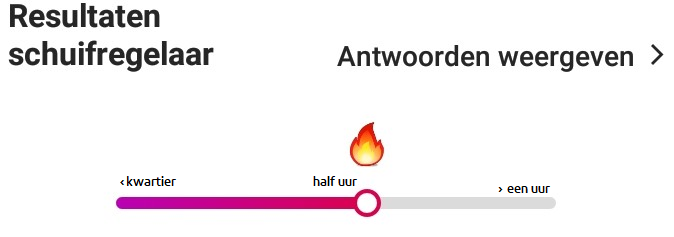 Ik luister liever naar …
Gezien door: 349
Ingevuld door: 119 volgers
18 volgers stemmen voor één persoon (15%)
101 volgers stemmen voor meerdere personen (85%)Wat zijn onderwerpen waar jij graag naar luistert?
Gezien door: 343 volgers
Ingevuld door: 32 volgers

Top 10-onderwerpenSeksualiteit / gender / relatiesMuziek / artiesten / diverse scenes in Nederland/ alle ins en outs van de beste tracksPsychische / geestelijke gezondheid / #openupIdentiteit / persoonlijke groei / persoonlijke ontwikkeling(Waargebeurde) misdaadHumor
Voorbeeld: Partij voor de VrijdagSchool / studie / eindexamentipsInformatief / maatschappelijke issuesWaargebeurde verhalen
Voorbeeld: Brand in het landhuisKunst en cultuur / geschiedenis
Overige onderwerpen: PretparkenErvaringsdeskundigenFeminismeOndernemenBijzondere beroepenReizenCreativiteit en het behoudenFilmsNostalgie
Voorbeeld: Telekids-generatieSpiritualiteitVoetbal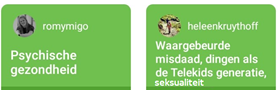 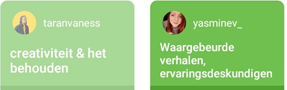 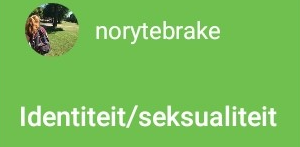 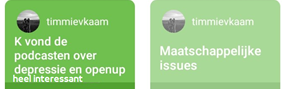 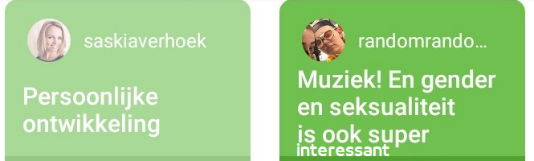 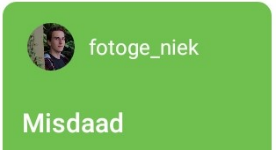 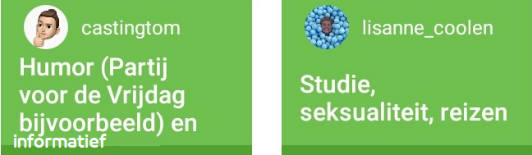 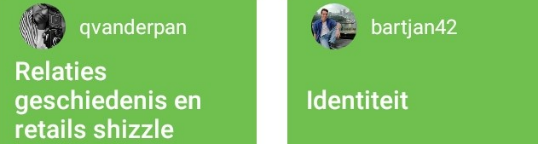 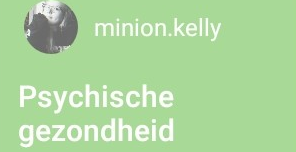 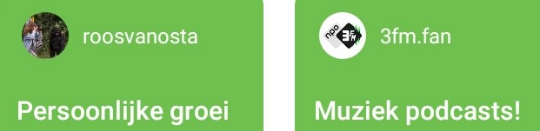 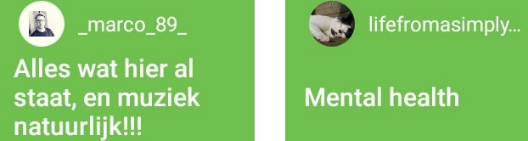 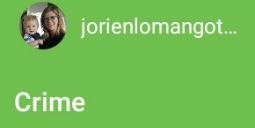 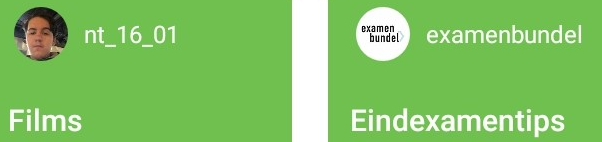 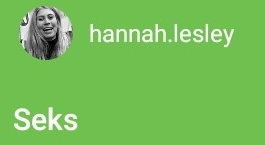 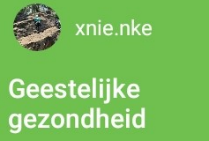 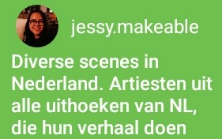 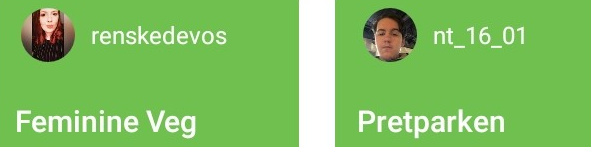 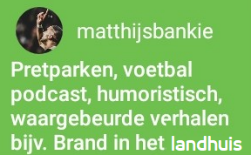 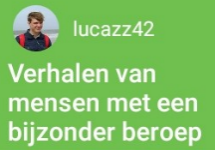 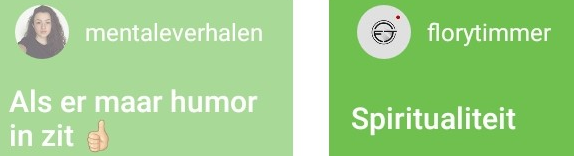 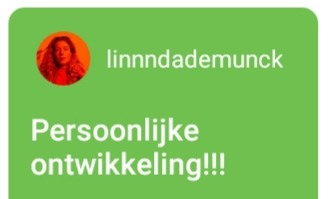 Bijlage 4
Interviews podcastmakersDavid Weel – Studententijd (19:42)
https://soundcloud.com/niek-de-bruijn-634945302/david-weel-studententijd Maaike Kooijman – MENTALIG (22:39)
https://soundcloud.com/niek-de-bruijn-634945302/maaike-kooijman-mentalig Daniël van de Poppe – Polititia (16:43)
https://soundcloud.com/niek-de-bruijn-634945302/daniel-van-de-poppe-polititia Aflevering Uniek Plays Costa (19) zit in de jeugdgevangenis: ‘Als je twee jaar vastzit, leer je jezelf echt kennen’229 235 Je robotcollega komt koffie voor je halen 145 151 Aflevering Uniek StreamsPlays totaal Gemiddelde luistertijd Leeftijd Costa (19) zit in de jeugdgevangenis: ‘Als je twee jaar vastzit, leer je jezelf echt kennen’ 257 281 396 24min 41 sec. 
34% luistert compleet 24% 18-22 
41% 23-27
16% 28-34
18% 50+ Je robotcollega komt koffie voor je halen 62 44 80 15min. 57 sec. 
21% luistert compleet  5% 0-17 
32% 18-22
23% 23-27
7% 28-34
18% 50+ 
opvallend: 16% 60+Aflevering Uniek Plays #openup: Is het een goed idee om te praten over... 195 212 Actrice Titia (30) heeft MS, maar dat zie je niet 199 206 Geert (33) heeft autisme en onthoudt alles... 57 58 Aflevering Uniek StreamsPlays totaal Gemiddelde luistertijd Leeftijd #openup: Is het een goed idee om te praten over psychische problemen op de werkvloer?141 167 221 39 min. 46 sec., 40% luistert complete podcast 28% 18-22
35% 23-27
16% 28-34 
18% 45+ Actrice Titia (30) heeft MS, maar dat zie je niet 209 261 365 53 min. 11 sec. 47% luistert complete podcast 13% 18-22
25% 23-27
28% 28-34
19% 45+ Geert (33) heeft autisme en onthoudt alles wat hij ziet71 67 99 35min. 49 sec. 37% luistert complete podcast 21% 18-22
10% 23-27
15% 28-3419% 35-4434% 45+ 